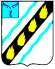 СТЕПНОВСКОЕ МУНИЦИПАЛЬНОЕ ОБРАЗОВАНИЕ СОВЕТСКОГО МУНИЦИПАЛЬНОГО РАЙОНА  САРАТОВСКОЙ ОБЛАСТИСОВЕТ ДЕПУТАТОВ  четвертого созыва РЕШЕНИЕ от 16. 01.2020 № 59О согласовании выделения денежных средствВ соответствии с Федеральным законом от 06.10. 2003 № 131-ФЗ «Об общих принципах организации местного самоуправления в Российской Федерации», в связи с возникшей угрозой обрушения кирпичной кладки аварийного многоквартирного дома № 22 по ул. Октябрьской р.п. Степное Советского района Саратовской области и руководствуясь Уставом  Степновского  муниципального  образования  Советского муниципального  района  Саратовской  области,  Совет  депутатов  Степновского муниципального образования РЕШИЛ:	 1. Согласовать проведение ремонтных работ по восстановлению кирпичной кладки многоквартирного дома № 22 по ул. Октябрьской р.п. Степное Советского района Саратовской области в 2020 году.2. Предусмотреть в бюджете Степновского муниципального образования денежные средства в размере 170 000,00 рублей по разделу «Жилищно-коммунальное хозяйство»  на проведение ремонтных работ по восстановлению кирпичной кладки многоквартирного дома № 22 по ул. Октябрьской р.п. Степное Советского района Саратовской области Глава Степновскогомуниципального образования					                                                               А.М. Зотов